URZĄD MIASTA JASTRZĘBIE-ZDRÓJ   ZAPRASZA CHĘTNE DZIECI WRAZZ RODZINAMI DO WZIĘCIA UDZIAŁU WKonkursie fotograficznympt. „Tak to się zaczyna – ja i moja rodzina”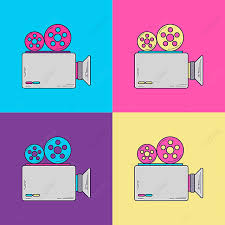 w ramach przedsięwzięcia edukacyjnego,,NA JASTRZĘBSKIM SZLAKU – PODRÓŻE W CZASIE”realizowanego przez przedszkola miasta Jastrzębie-ZdrójRegulamin konkursu fotograficznego1.Konkurs fotograficzny przeznaczony jest dla rodzin przedszkolaków, uczęszczających do Publicznego Przedszkola na terenie miasta Jastrzębie – Zdrój.2. Konkurs ma na celu:- zaznajamianie dzieci z pięknem najbliższego otoczenia, jego walorami, historią, zwyczajami i tradycjami,- uświadomienie dzieciom bogactwa i wielowymiarowości dziedzictwa kulturowego małej ojczyzny, a także potrzeby jego kontynuacji i pomnażania,- angażowanie różnych środowisk, zwłaszcza rodziny w zwiększenie poczucia tożsamości lokalnej i poziomu identyfikacji mieszkańców z miastem,- rozwijanie zainteresowań fotograficznych wśród dzieci, - zachęcanie do wspólnego spędzania wolnego czasu w mieście Jastrzębie – Zdrój3. Termin składania prac: do 15.10.2021r.4. Warunki uczestnictwa w konkursie:Zdjęcia zgłoszone do konkursu  powinny:być w formacie 13 x 18 i większe, w ilości do 2 szt.,przedstawiać sposób spędzania wolnego czasu w mieście Jastrzębie – Zdrój, fotografie nie mogą być poddane fotomontażowi,osoba zgłaszająca pracę winna być autorem zdjęcia.5. Zdjęcia na odwrocie powinny być podpisane: imieniem i nazwiskiem autora, nazwa grupy do której uczęszcza dziecko oraz pełna nazwa Publicznego Przedszkola. 6. Zdjęcia składamy u nauczycielek prowadzących grupę, do której uczęszcza autor zdjęć.8. Zasady wyłonienia zwycięzców. Pod uwagę będzie brane: estetyka, oryginalność, pomysłowość, ukazanie najciekawszych miejsc w naszym mieście.Zwycięzcy wyłonieni zostaną w każdym przedszkolu, a wyniki będą zamieszczone na przedszkolnych stronach internetowych. 9. Udział w konkursie jest jednoznaczny z wyrażeniem zgody na przetwarzanie danych osobowych uczestnika konkursu przez organizatora zgodnie z Ustawą o ochronie danych osobowych z dnia 10 maja 2018 roku.W przypadku roszczeń wnoszonych przez osoby trzecie odpowiedzialność ponosi autor fotografii.10. Fotografie zgłoszone do konkursu przechodzą na własność organizatora.11. Przystąpienie do konkursu jest równoznaczne z akceptacją niniejszego regulaminu.12. Ostateczna interpretacja regulaminu należy do organizatora.13. Rozstrzygnięcie konkursu nastąpi 29.10.2021 r.14. Prace nie podlegają zwrotowi, a zgłoszenie pracy do konkursu jest równoznaczne z przekazaniem wszelkich praw autorskich na rzecz organizatora.15. Prace konkursowe będziemy podziwiać na wystawie w holu naszego przedszkola, następnie zwycięskie zdjęcia zostaną zawieszone na wystawie zorganizowanej w Urzędzie Miasta Jastrzębie -  Zdrój. 16. W każdym przedszkolu zostanie wyznaczona komisja koordynująca konkurs, której zadaniem będzie m.in. wyłonienie zwycięskich prac. 	Zachęcamy do udziału w rodzinnym konkursie fotograficznym !!!!!!Załącznik 1KARTA ZGŁOSZENIA UCZESTNICTWA W KONKURSIE FOTOGRAFICZNYMpt. „Tak to się zaczyna – ja i moja rodzina”1.Imię i nazwisko dziecka:…………………………………………………………….………………………………………………………2. Wiek:……………………………………………………………………………………………………………………………………………….. 3. Grupa:………………………………………………………………………………………………………………………………………………4. Imię i nazwisko opiekuna: (wychowawcy)………………………………………………………………………………………..5. Nazwa reprezentowanego przedszkola:……………………………………………………………………………………………OŚWIADCZENIEJa niżej podpisany/a wyrażam zgodę na przetwarzanie danych osobowych moich i mojego dziecka ……………………………………………………..potrzebnych do realizacji konkursu fotograficznego pt. „Tak to się zaczyna – ja i moja rodzina” zorganizowanego przez Urząd Miasta Jastrzębie – Zdrój. Oświadczam, że zapoznałem/łam się z regulaminem konkursu i akceptuję jego warunki.Wyrażam zgodę na prezentację wizerunku widniejącego na zdjęciu podczas wystawy oraz na stronie internetowej Organizatora.Data i  czytelny podpis rodzica/opiekuna prawnego (ew). czytelny podpis osoby widniejącej na zdjęciu……………………….……………………………………………………